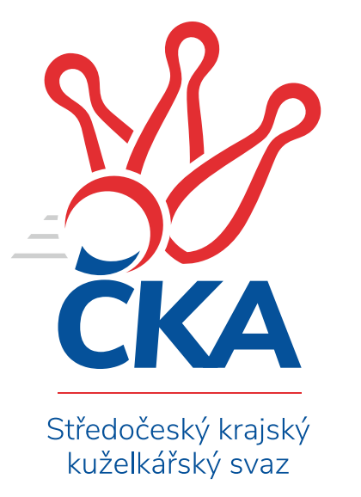 Soutěž: Středočeský krajský přebor I. třídy 2023/2024Kolo: 1Ročník: 2023/2024Datum: 15.9.2023Nejlepšího výkonu v tomto kole: 2720 dosáhlo družstvo: KK Sadská BSouhrnný přehled výsledků:KK Kolín B	- TJ Sparta Kutná Hora B	0:8	2442:2606	3.5:8.5	14.9.KK Jiří Poděbrady B	- TJ Sparta Kutná Hora C	5:3	2694:2688	4.0:8.0	15.9.TJ Sokol Benešov C	- KK Vlašim B	1:7	2378:2511	3.0:9.0	15.9.KK Kosmonosy C	- TJ Sokol Kostelec n.Č.l. A	6:2	2586:2515	7.0:5.0	15.9.KK Sadská B	- TJ Kovohutě Příbram B	7:1	2720:2348	10.0:2.0	15.9.Tabulka družstev:	1.	TJ Sparta Kutná Hora B	1	1	0	0	8.0 : 0.0 	8.5 : 3.5 	 2606	2	2.	KK Sadská B	1	1	0	0	7.0 : 1.0 	10.0 : 2.0 	 2720	2	3.	KK Vlašim B	1	1	0	0	7.0 : 1.0 	9.0 : 3.0 	 2511	2	4.	KK Kosmonosy C	1	1	0	0	6.0 : 2.0 	7.0 : 5.0 	 2586	2	5.	KK Jiří Poděbrady B	1	1	0	0	5.0 : 3.0 	4.0 : 8.0 	 2694	2	6.	Kuželky Tehovec B	0	0	0	0	0.0 : 0.0 	0.0 : 0.0 	 0	0	7.	TJ Sparta Kutná Hora C	1	0	0	1	3.0 : 5.0 	8.0 : 4.0 	 2688	0	8.	TJ Sokol Kostelec n.Č.l. A	1	0	0	1	2.0 : 6.0 	5.0 : 7.0 	 2515	0	9.	TJ Sokol Benešov C	1	0	0	1	1.0 : 7.0 	3.0 : 9.0 	 2378	0	10.	TJ Kovohutě Příbram B	1	0	0	1	1.0 : 7.0 	2.0 : 10.0 	 2348	0	11.	KK Kolín B	1	0	0	1	0.0 : 8.0 	3.5 : 8.5 	 2442	0Podrobné výsledky kola: 	KK Kolín B	2442	0:8	2606	TJ Sparta Kutná Hora B	Tomáš Pekař	 	 173 	 200 		373 	 1:1 	 388 	 	199 	 189		Bohumír Kopecký	Ladislav Hetcl ml.	 	 240 	 249 		489 	 0:2 	 495 	 	244 	 251		Adam Janda	Jakub Moučka	 	 188 	 193 		381 	 0:2 	 457 	 	248 	 209		Daniel Brejcha	Ladislav Hetcl st.	 	 214 	 202 		416 	 1:1 	 431 	 	212 	 219		Jiří Halfar	Rudolf Zborník	 	 180 	 173 		353 	 1:1 	 398 	 	226 	 172		Václav Pufler	Dalibor Mierva	 	 206 	 224 		430 	 0.5:1.5 	 437 	 	206 	 231		František Tesařrozhodčí: Dalibor MiervaNejlepší výkon utkání: 495 - Adam Janda 	KK Jiří Poděbrady B	2694	5:3	2688	TJ Sparta Kutná Hora C	Lukáš Štich	 	 249 	 253 		502 	 2:0 	 383 	 	201 	 182		Markéta Lavická *1	Dušan Richter	 	 227 	 195 		422 	 0:2 	 471 	 	256 	 215		Klára Miláčková	Jiří Miláček	 	 217 	 227 		444 	 0:2 	 494 	 	229 	 265		Eva Renková	Vladimír Klindera	 	 233 	 216 		449 	 1:1 	 448 	 	227 	 221		Jana Abrahámová	Ondřej Šustr	 	 238 	 218 		456 	 1:1 	 431 	 	200 	 231		Ivana Kopecká	Svatopluk Čech	 	 210 	 211 		421 	 0:2 	 461 	 	217 	 244		Jitka Bulíčkovározhodčí: Jiří Miláčekstřídání: *1 od 51. hodu Hana BarborováNejlepší výkon utkání: 502 - Lukáš Štich 	TJ Sokol Benešov C	2378	1:7	2511	KK Vlašim B	Karel Palát	 	 225 	 179 		404 	 1:1 	 422 	 	202 	 220		Marie Váňová	Jitka Drábková	 	 208 	 191 		399 	 0:2 	 438 	 	231 	 207		Vladislav Pessr	Patrik Polach *1	 	 216 	 182 		398 	 1:1 	 429 	 	202 	 227		Milan Černý	Miloslav Procházka	 	 198 	 175 		373 	 0:2 	 433 	 	219 	 214		Pavel Vojta	Miroslav Drábek	 	 193 	 173 		366 	 0:2 	 392 	 	197 	 195		Jiří Kadleček	Karel Drábek	 	 229 	 209 		438 	 1:1 	 397 	 	178 	 219		Simona Kačenovározhodčí: Karel Drábekstřídání: *1 od 51. hodu Milan KropáčNejlepšího výkonu v tomto utkání: 438 kuželek dosáhli: Vladislav Pessr, Karel Drábek 	KK Kosmonosy C	2586	6:2	2515	TJ Sokol Kostelec n.Č.l. A	Jiří Řehoř	 	 217 	 212 		429 	 2:0 	 416 	 	210 	 206		Miroslav Šplíchal	Jiří Řehoř	 	 226 	 215 		441 	 1:1 	 420 	 	197 	 223		Martin Malkovský	Sabrina Zapletalová	 	 187 	 218 		405 	 0:2 	 442 	 	212 	 230		Daniel Sus	Jiří Buben	 	 207 	 250 		457 	 2:0 	 404 	 	201 	 203		Jaroslava Soukenková	Ondřej Majerčík	 	 192 	 204 		396 	 0:2 	 410 	 	205 	 205		Martin Šatava	Renáta Vystrčilová	 	 232 	 226 		458 	 2:0 	 423 	 	228 	 195		Miloslav Budskýrozhodčí:  Vedoucí družstevNejlepší výkon utkání: 458 - Renáta Vystrčilová 	KK Sadská B	2720	7:1	2348	TJ Kovohutě Příbram B	Jan Suchánek	 	 194 	 207 		401 	 0:2 	 442 	 	211 	 231		Petr Kříž	Jan Renka ml.	 	 219 	 242 		461 	 2:0 	 337 	 	167 	 170		Václav Kodet *1	Jan Renka st.	 	 245 	 256 		501 	 2:0 	 407 	 	207 	 200		Milena Čapková	Miloš Lédl *2	 	 188 	 222 		410 	 2:0 	 322 	 	174 	 148		Jaroslav Chmel *3	Jan Svoboda	 	 223 	 230 		453 	 2:0 	 449 	 	221 	 228		Václav Šefl	Jaroslav Hojka	 	 227 	 267 		494 	 2:0 	 391 	 	219 	 172		Vladimír Perglrozhodčí: Jan Svobodastřídání: *1 od 51. hodu Miloš Brenning, *2 od 56. hodu Marie Šturmová, *3 od 51. hodu Zdeňka ČistáNejlepší výkon utkání: 501 - Jan Renka st.Pořadí jednotlivců:	jméno hráče	družstvo	celkem	plné	dorážka	chyby	poměr kuž.	Maximum	1.	Lukáš Štich 	KK Jiří Poděbrady B	502.00	346.0	156.0	6.0	1/1	(502)	2.	Jan Renka  st.	KK Sadská B	501.00	321.0	180.0	2.0	1/1	(501)	3.	Adam Janda 	TJ Sparta Kutná Hora B	495.00	312.0	183.0	2.0	1/1	(495)	4.	Jaroslav Hojka 	KK Sadská B	494.00	319.0	175.0	2.0	1/1	(494)	5.	Eva Renková 	TJ Sparta Kutná Hora C	494.00	327.0	167.0	3.0	1/1	(494)	6.	Ladislav Hetcl  ml.	KK Kolín B	489.00	309.0	180.0	4.0	1/1	(489)	7.	Klára Miláčková 	TJ Sparta Kutná Hora C	471.00	321.0	150.0	7.0	1/1	(471)	8.	Jan Renka  ml.	KK Sadská B	461.00	302.0	159.0	5.0	1/1	(461)	9.	Jitka Bulíčková 	TJ Sparta Kutná Hora C	461.00	317.0	144.0	4.0	1/1	(461)	10.	Renáta Vystrčilová 	KK Kosmonosy C	458.00	307.0	151.0	5.0	1/1	(458)	11.	Jiří Buben 	KK Kosmonosy C	457.00	308.0	149.0	11.0	1/1	(457)	12.	Daniel Brejcha 	TJ Sparta Kutná Hora B	457.00	309.0	148.0	5.0	1/1	(457)	13.	Ondřej Šustr 	KK Jiří Poděbrady B	456.00	328.0	128.0	8.0	1/1	(456)	14.	Jan Svoboda 	KK Sadská B	453.00	319.0	134.0	7.0	1/1	(453)	15.	Václav Šefl 	TJ Kovohutě Příbram B	449.00	302.0	147.0	3.0	1/1	(449)	16.	Vladimír Klindera 	KK Jiří Poděbrady B	449.00	319.0	130.0	4.0	1/1	(449)	17.	Jana Abrahámová 	TJ Sparta Kutná Hora C	448.00	318.0	130.0	11.0	1/1	(448)	18.	Jiří Miláček 	KK Jiří Poděbrady B	444.00	309.0	135.0	3.0	1/1	(444)	19.	Petr Kříž 	TJ Kovohutě Příbram B	442.00	272.0	170.0	9.0	1/1	(442)	20.	Daniel Sus 	TJ Sokol Kostelec n.Č.l. A	442.00	317.0	125.0	8.0	1/1	(442)	21.	Jiří Řehoř 	KK Kosmonosy C	441.00	307.0	134.0	9.0	1/1	(441)	22.	Karel Drábek 	TJ Sokol Benešov C	438.00	285.0	153.0	4.0	1/1	(438)	23.	Vladislav Pessr 	KK Vlašim B	438.00	296.0	142.0	6.0	1/1	(438)	24.	František Tesař 	TJ Sparta Kutná Hora B	437.00	283.0	154.0	4.0	1/1	(437)	25.	Pavel Vojta 	KK Vlašim B	433.00	299.0	134.0	5.0	1/1	(433)	26.	Jiří Halfar 	TJ Sparta Kutná Hora B	431.00	299.0	132.0	9.0	1/1	(431)	27.	Ivana Kopecká 	TJ Sparta Kutná Hora C	431.00	307.0	124.0	8.0	1/1	(431)	28.	Dalibor Mierva 	KK Kolín B	430.00	296.0	134.0	2.0	1/1	(430)	29.	Jiří Řehoř 	KK Kosmonosy C	429.00	304.0	125.0	11.0	1/1	(429)	30.	Milan Černý 	KK Vlašim B	429.00	307.0	122.0	8.0	1/1	(429)	31.	Miloslav Budský 	TJ Sokol Kostelec n.Č.l. A	423.00	288.0	135.0	1.0	1/1	(423)	32.	Dušan Richter 	KK Jiří Poděbrady B	422.00	293.0	129.0	15.0	1/1	(422)	33.	Marie Váňová 	KK Vlašim B	422.00	300.0	122.0	7.0	1/1	(422)	34.	Svatopluk Čech 	KK Jiří Poděbrady B	421.00	296.0	125.0	9.0	1/1	(421)	35.	Martin Malkovský 	TJ Sokol Kostelec n.Č.l. A	420.00	299.0	121.0	14.0	1/1	(420)	36.	Ladislav Hetcl  st.	KK Kolín B	416.00	297.0	119.0	7.0	1/1	(416)	37.	Miroslav Šplíchal 	TJ Sokol Kostelec n.Č.l. A	416.00	314.0	102.0	14.0	1/1	(416)	38.	Martin Šatava 	TJ Sokol Kostelec n.Č.l. A	410.00	286.0	124.0	6.0	1/1	(410)	39.	Milena Čapková 	TJ Kovohutě Příbram B	407.00	276.0	131.0	8.0	1/1	(407)	40.	Sabrina Zapletalová 	KK Kosmonosy C	405.00	280.0	125.0	10.0	1/1	(405)	41.	Jaroslava Soukenková 	TJ Sokol Kostelec n.Č.l. A	404.00	280.0	124.0	7.0	1/1	(404)	42.	Karel Palát 	TJ Sokol Benešov C	404.00	289.0	115.0	8.0	1/1	(404)	43.	Jan Suchánek 	KK Sadská B	401.00	304.0	97.0	11.0	1/1	(401)	44.	Jitka Drábková 	TJ Sokol Benešov C	399.00	265.0	134.0	4.0	1/1	(399)	45.	Václav Pufler 	TJ Sparta Kutná Hora B	398.00	304.0	94.0	14.0	1/1	(398)	46.	Simona Kačenová 	KK Vlašim B	397.00	295.0	102.0	11.0	1/1	(397)	47.	Ondřej Majerčík 	KK Kosmonosy C	396.00	274.0	122.0	3.0	1/1	(396)	48.	Jiří Kadleček 	KK Vlašim B	392.00	291.0	101.0	8.0	1/1	(392)	49.	Vladimír Pergl 	TJ Kovohutě Příbram B	391.00	290.0	101.0	10.0	1/1	(391)	50.	Bohumír Kopecký 	TJ Sparta Kutná Hora B	388.00	300.0	88.0	12.0	1/1	(388)	51.	Jakub Moučka 	KK Kolín B	381.00	259.0	122.0	10.0	1/1	(381)	52.	Miloslav Procházka 	TJ Sokol Benešov C	373.00	240.0	133.0	14.0	1/1	(373)	53.	Tomáš Pekař 	KK Kolín B	373.00	266.0	107.0	10.0	1/1	(373)	54.	Miroslav Drábek 	TJ Sokol Benešov C	366.00	281.0	85.0	14.0	1/1	(366)	55.	Rudolf Zborník 	KK Kolín B	353.00	267.0	86.0	14.0	1/1	(353)Sportovně technické informace:Starty náhradníků:registrační číslo	jméno a příjmení 	datum startu 	družstvo	číslo startu23932	Sabrina Zapletalová	15.09.2023	KK Kosmonosy C	1x27016	Marie Váňová	15.09.2023	KK Vlašim B	1x
Hráči dopsaní na soupisku:registrační číslo	jméno a příjmení 	datum startu 	družstvo	27466	Zdeňka Čistá	15.09.2023	TJ Kovohutě Příbram B	25957	Jiří Buben	15.09.2023	KK Kosmonosy C	27019	Markéta Lavická	15.09.2023	TJ Sparta Kutná Hora C	21184	Lukáš Štich	15.09.2023	KK Jiří Poděbrady B	19000	Jana Abrahámová	15.09.2023	TJ Sparta Kutná Hora C	Program dalšího kola:2. kolo21.9.2023	čt	18:00	TJ Sparta Kutná Hora C - TJ Sparta Kutná Hora B	22.9.2023	pá	17:00	KK Jiří Poděbrady B - KK Sadská B	22.9.2023	pá	17:00	KK Vlašim B - Kuželky Tehovec B	22.9.2023	pá	17:00	TJ Sokol Kostelec n.Č.l. A - TJ Sokol Benešov C	22.9.2023	pá	17:00	TJ Kovohutě Příbram B - KK Kosmonosy C				-- volný los -- - KK Kolín B	Nejlepší šestka kola - absolutněNejlepší šestka kola - absolutněNejlepší šestka kola - absolutněNejlepší šestka kola - absolutněNejlepší šestka kola - dle průměru kuželenNejlepší šestka kola - dle průměru kuželenNejlepší šestka kola - dle průměru kuželenNejlepší šestka kola - dle průměru kuželenNejlepší šestka kola - dle průměru kuželenPočetJménoNázev týmuVýkonPočetJménoNázev týmuPrůměr (%)Výkon1xLukáš ŠtichPoděbrady B5021xAdam JandaKutná Hora B117.894951xJan Renka st.Sadská B5011xLadislav Hetcl ml.Kolín B116.464891xAdam JandaKutná Hora B4951xLukáš ŠtichPoděbrady B114.315021xEva RenkováKutná Hora C4941xJan Renka st.Sadská B114.085011xJaroslav HojkaSadská B4941xJaroslav HojkaSadská B112.494941xLadislav Hetcl ml.Kolín B4891xEva RenkováKutná Hora C112.49494